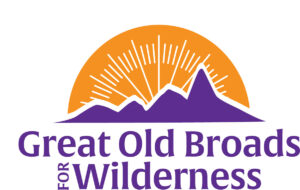 CASCADE VOLCANOES LEADERSHIP MEETINGFEB 17, 2023  10:00 AM PST  Welcome Leaders!ADVOCACYDept of Forestry Letter				DarleneChehalis Dam					LaurieHiker Rally Day March 14					?Grazing Issue advocacy suggestions		AllBeaver Letter					DarleneMeeting with Blumenhauer Rec Act		MickySTEWARDSHIP	LCEP   March 10 9:30  Steigerwald NWR	LaurieWTA Event?						BarbBUDGET							LaurieEDUCATIONPIELC							MickyBook Groups		“Tree Thieves”				Laurie“Birdology”	6/8   7:00pm		Laurie Speaker PresentationsRoberta & Michael Hilbruner  Ret FS  4/11	   Stan Hinatsu, Ret. Rec Director, Columbia Gorge Natl Scenic Area					TBD	Laurie/LindaKris Scafini		2/21			LindaJennifer @PTLND  Insectarium  TBD  Cost $150	Laurie  EQUITY AND JUSTICE Kanopy Films?					Laurie/BarbOther ideas?MEMBERSHIP	Updates					LindaFUNCampout							Roseanne/LaurieHikes								BarbBroadwalks							MickyOther??????